CONSELHO DE CENTROC  O  N  V  O  C  A  Ç  Ã  O(APENAS PARA CONSELHEIROS E CONSELHEIRAS)Em conformidade ao Regimento Geral da UFERSA, art. 177º, §1º e §2º, a Diretora do Centro Multidisciplinar de Angicos, na qualidade de Presidente do Conselho de Centro - CMA convoca todos os membros do referido Conselho a se fazerem presentes à 9ª Reunião Extraordinária do Conselho de Centro - CMA de 2023 no presente exercício, com data, local e horário abaixo especificado, e seguindo a seguinte pauta: PONTO Único – Apreciação e deliberação sobre o perfil e área de atuação, relativo ao código de vaga nº 853041 que será disponível por aposentadoria compulsória do professor Carmelindo Rodrigues da Silva.Data: 05 de outubro de 2023 (quinta-feira)Local: Remotamente em uma Sala virtual do Google MeetHorário: 09h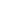 